LOS PA-LABRA-DORESDICIEMBRE 2018 AÑO 19 Nº 31Poesías-Cuentos-Artículos periodísticos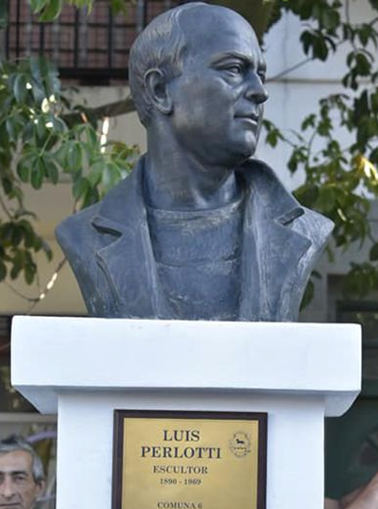 Poesías de Marisa  Negri  Raul Artola Marina KohonJuan Carlos MoisésMarisa Negri: “La poesía goza de buena salud”Entrevista realizada por Rolando Revagliatti
Marisa Negri nació el 24 de junio de 1971 en Buenos Aires, capital de la República Argentina, y reside desde 2011 en el Delta, partido de San Fernando, provincia de Buenos Aires. Es Maestra Especializada en Educación Primaria, Profesora de Castellano, Literatura y Latín, formada en Especialización en Educación por el Arte (Instituto Vocacional de Arte), con posgrado en Arteterapia (Universidad Nacional de Arte) y postítulo en Escritura y Literatura en la Escuela Secundaria. Es Bibliotecaria Escolar, cursa la carrera de Bibliotecóloga y se desempeña desde 1990 en la educación pública como Profesora de Literatura. Desde 1995 a 2005 coordinó el Taller “El Revés del Cielo” en la Municipalidad de Zárate, provincia de Buenos Aires. Junto al músico Alejandro Dinamarca tuvo a su cargo talleres de Arteterapia para adultos mayores. Desde 2010, con Alejandra Correa coordina el programa “Poesía en la Escuela”. Organizó concursos de plástica y literatura y participó en mesas de lectura en Festivales de poesía de su país, Chile y Perú. Efectuó investigación, compilación y prólogos (además de ser la coordinadora editorial de la Biblioteca Isleña) para volúmenes de Ediciones en Danza. En co-autoría con Alejandra Correa (en todos los casos) y con Javier Galarza, se difundieron artículos sobre didáctica y poesía en la escuela, tanto en revistas como en libros. En 2009 se publicó su antología de la obra de Olga Orozco titulada “El jardín posible”; en 2010, en edición bilingüe (castellano-alemán), su antología de la misma poeta, la cual prologó, “En la rueda solar”, presentada en el Centro de Arte Moderno de Madrid; y en 2012 su antología de los artículos periodísticos de Olga Orozco: “Yo, Claudia”. Entre 2003 y 2016 fueron socializándose sus poemarios “Caballos de arena”, “Estuario”, “Las sanadoras”, “Nautilus” y “Hebra”Marisa Negri selecciona poemas de su autoría para acompañar esta entrevista:fénrir

“uno entre todos un día será
quien en forma de monstruo
a la luna devore”

edda mayor 40-3/4



fénrir
el lobo con la sangre del cielo
o el animal de gubbio
o el ojo amarillo de gmork

tantos lobos

los lobos de adentro
como la propia piedad
a detestable caridad para sí
los argumentos

de nada sirven las palabras
cuando el lobo
se disfraza de cortés
de buena gente

un beso es un colmillo
con su garra de niebla
te arranca el corazón

tarde o temprano el tiempo pasa
toda intemperie
es cicatriz

(“de “Caballos de arena”, 2003)



*



un sendero con flores de romero la lata de leche nido de la que asoma un malvón mi madre protesta los moños desatados el vestido blanco impresentable pero la abuela me dice yuyerita pone sobre mis brazos rodajas de papa para el exceso de sol aloe en los raspones de las rodillas cada brizna tiene su secreto en el jardín los tamarindos entregan sus hojas agridulces para calmar la sed y la ruda a un lado de la casa aleja la mala conversación al mismísimo oscuro si hace falta yuyerita hay que pedirles permiso a las plantas para que entreguen su virtud cortarlas con la mano fuerte en el nombre de san juan esa higuera es tu árbol de nacimiento yuyerita una velita roja y tres deseos cada año a sus pies

(de “Estuario”, 2008)


El bicho

El hijo del panadero mira por el rabillo del ojo
le zumba un bicho en la cocina
el Capitán debajo de la mesa
el hueso del puchero entre los dientes
la mosca sobre el hueso
El chico se ladea
una vez
otra vez

Las rodajas de jengibre sobre la tabla
Berta sobre el cuchillo
zumba el bicho
zumba zumba zumba
todos tenemos un bicho dentro de la cabeza

Quiero los duraznos de la frutera
todos
El licor de las hermanas
¿Es la voz de la mosca?
El día que subimos al techo no fui yo
fue el bicho

Los bichos tienen mil ojos
con cerrar la mitad les basta para dormir

Inventos
Ningún bicho puede hacer casa en el cuerpo

Me darán un trompo
si les llevo el bicho envuelto en alcohol.

(de “Las sanadoras”, 2012)


*


Iwy Mara ey

partiremos hacia el este
un solo tronco ahuecado será la canoa
pay carabí
danos la blanca carne de los peces
días de agua mansa
semilla y barro a nuestras mujeres
piedra y hueso para las lanzas
pay carabí
que lleguemos salvos
a la Tierra sin Mal
(de “Nautilus”, 2012)

*

La lana es la vida. Es el arreo con silbido y buen perro hacia la esquila y el hilado torcido para la resistencia. Los más antiguos no están y nadie quedará cuando nos vayamos yendo.

Madrecita tejía ponchos bordados que no alcancé a aprender: roble, canelo, pello pello, tenía 12 años cuando todo empezaba.

Madeja cruda teñida con barba de palo, tiene que hervir para que tome el color. El punto ceñido apacigua el viento, las agujas nunca se dirigen al pecho.

(de “Hebra”, 2016)


*


Infancia

Impulsa su autito de carrera sobre el asiento que con el oleaje recorre el largo de la lancha, rebota y cae sobre las piernas de un hombre adormecido.
El niño recibe un reto suave y la madre musita una disculpa.
Pero el hombre ha sido tocado.

Ve la puerta de alambre, la cocina, el cajón de los cubiertos.
Esquiva los cuchillos y guarda tres cucharitas de metal, sacachispas.
Clava la cuchara en la masilla
clava la masilla en el plástico.
Impulsa su autito de carreras.

El niño que dormía, despierta.

(de “Delta F”, inédito) 


Entrevista realizada a través de correo electrónico: en el Delta, partido de San Fernando, y la Ciudad Autónoma de Buenos Aires, distantes entre sí unos 40 kilómetros, Marisa Negri y Rolando RevaRaúl O. Artola: “Onetti: Uno de los tipos más ásperos de la historia de la literatura”Entrevista realizada por Rolando RevagliattiRaúl Orlando Artola nació el 5 de diciembre de 1947 en la ciudad de Las Flores, provincia de Buenos Aires, la Argentina, y reside desde 1975 en Viedma, capital de la provincia de Río Negro. Es Licenciado en Ciencias de la Información, por la Universidad Nacional de La Plata. Obtuvo diversas distinciones en narrativa breve y poesía: destacamos el Primer Premio del Concurso Internacional de Poesía “25 Años de Lucha”, convocado por la Asociación Madres de Plaza de Mayo, en 2002, por su libro entonces inédito “Croquis de un tatami”. Relatos, artículos y poemas suyos fueron difundidos en numerosas publicaciones periódicas, de las que citamos una de su país, “Diario de Poesía”, y dos de Latinoamérica: “Arquitrave” de Colombia y “Fórnix” de Perú. Fue director del Fondo Editorial Rionegrino (1988-1990) y del Centro Municipal de Cultura de Viedma (1992-1993). Entre 1995 y 2010 coordinó talleres de escritura creativa en su ciudad y en Carmen de Patagones, provincia de Buenos Aires. Dirigió la revista-libro “El Camarote – Arte y Cultura desde la Patagonia” (2004-2010). Durante cinco ediciones sucesivas (2009-2013), fue jurado del Concurso Nacional “Adolfo Bioy Casares” de cuento y poesía, organizado por el municipio de Las Flores. Administra www.mojarradesnuda.com.ar. Ha sido incluido en las antologías “Poesía y cuento patagónicos” (1993), “Abrazo austral. Poesía del sur de la Argentina y Chile” (2000), “Nueve monedas para el barquero” (Verulamium Press, St. Albans, Inglaterra, 2005), “La frontera móvil” (con selección de Concha García, en España, 2015). Fue el compilador del manual “Normas de estilo y técnicas de redacción” (1998) y de los volúmenes “Poesía / Río Negro, Antología consultada y comentada” (Fondo Editorial Rionegrino, 2007) y “Las nuevas generaciones” (Universidad Nacional de Río Negro y Fondo Editorial Rionegrino, 2015). En 2006, la Secretaría de Cultura del Chubut dio a conocer su libro de narrativa breve “El candidato y otros cuentos” (premiado por el XXIII Encuentro de Escritores Patagónicos de Puerto Madryn, Chubut). Publicó los poemarios “Antes que nada” (1987; Segundo Premio Literario Regional de la Secretaría de Cultura de la Nación (1985-1988)), “Aguas de socorro” (1993; Segundo Premio del Concurso Patagónico de Poesía 1992, organizado por la Fundación Banco Provincia de Neuquén y la Secretaría de Cultura de Neuquén), “Croquis de un tatami” (Asociación Madres de Plaza de Mayo, 2002; con segunda edición en 2005 a través de El Camarote Ediciones), “[teclados]” (2010), “Registros de hora prima” (2014).Raúl O. Artola selecciona poemas de su autoría para acompañar esta entrevista:del barro a la maderaEstamos tocando la vidacon la punta de los dedoscomo aquella vez que un hombreencendió la primera palabray fundó el fuego,ese hombre de barro originalreseco después de tantos siglos.Con temor por la cornisa,buscamos la madera perfectaque soporte el paso de todas las aguasy el calor de cada sol del universo.Dioses pequeños, conmovedores gepettosdel asfalto y los relojes,taumaturgos frustrados pero tercos,bailarines del alma,criaturas a cuerda con la boca cosiday amores dispersos,renovadas legañas del Ojo que duerme,manos del hastío aburrido de sí mismo,cañas que pujan por despertar los coloresde la paleta del último pintorhecho con el barro viejo,ése al que empiezan a crecerlelos pies y las piernasde una extraña madera,indestructible.(de “Antes que nada”)*hombre frente a una ventanaLa luz tiene cadalsos oscurosque reciben su matriz desde la noche.Mira el hombre los destellos intermitentesdetrás de la ventanay completa los espacios con figuras astrales,los caballos de las medias horas,los gatos de quince minutos,los lobos que vienen cada sesenta segundosa bloquear los valles clarosen la pantalla de cine.Y dos viejas encorvadas de lutollevan flores a los muertospara que con el perfume gocen.La serenidad de la luz permiteestas agonías intrépidasen su moviola segura y lenta.El hombre sigue frente a la ventanacuando escucha a sus espaldasuna rapsodia electrónica que le refuerza el almapara sufrir todos los cadalsos,una por una las tropillas,la llegada felina de los cuartos.Sin sobresalto, el hombremata puntualmente los lobos del minutoy las viejas huyen con sus ramos inútiles.(de “Antes que nada”)*El aire no es gratisTengo por especialidad el cero,la nada, el escardillo,la nata de la leche,los palenques de almacénde copas y ramos generales,la sinrazón del miedo,la espuma de los días,el coraje de los chicosen la escuela,las escobillas de una batería,el barro de los nidos,la fisiología del pájaro,que con poco se conforma.Todo eso que no es míome viste el corazón y lo amurallade los vientos de la mala conciencia,del pecado de no ser,del ojo que no ve lo que gritanlas calles,de la negrura que bajade palcos y de púlpitos.Y sólo a vecesalcanzan los andrajospara abrigar esa lumbre indecisa,un fueguitoal pie de mis desvelos,luz que viene desde lejosy nunca me abandona.(Miro a mi compadre,pita fuerte antes del tragode ginebra y asientecon un gesto de cabeza.Me quedo más tranquilo).(de “[teclados]”)*El eco del espejoComo el preso que barrenael fondo de su celday no halla nadano hace el túnel no ve luzse cansa solamentey ni una mano viejaencuentra en la tarea.Como el minero con su picoque abre paso en roca vivapor metal o piedras o carbonessin descanso ni agua ni alimentohasta que baja el soly se fatiga.Como el hombre vencidopor algunas cuestiones con la vidaque rema una chalupaen el desiertoy no hay brazos que alcancenpara mover esa maderaseca y clavadaen el sueño del agua.Como el niño que besa el vidriodel espejo y cree que besaa un niño que se le parecedemasiado para ser realy siente que el fríode tan pulida superficiees peligroso como el hielo.Cae y golpea la nucaen una silla y no hay nadiey el grito que sale de su bocano se oye no es un gritoes el espejo que repiteel beso como un ecode los remos en la arenacomo el pico del minero o del presoque retumba en la nadade la inmensa soledad.(de “[teclados]”)*LandscapeEn la pinturase ve una griscasa de leños,antigua y sólida,en medio del bosque.Parece confortable,un edén posiblepara hacer la vidalibre y volátilde la imaginación,siembras y cosechas,amores y comidas.De pronto, el cuadrose abre ante nosotros,nos devoray dentro encontramosmoho, alimañas,tabiques vencidosy un acre olora leños húmedos.Vive gente allíque se recelay duermencon un ojo abiertoy la manoen el hacha.(de “[teclados]”)*El cuerpo y el alma andan juntos. Hay pruebas de ello. A la mañana, cuando despertamos con el cuerpo dolorido, hemos tenido pesadillas, casi siempre, aunque no las recordemos. Otras veces, me dijo una mujer, nos sentimos angustiados, tristes, y los huesos se quejan amargamente. ¿Hace falta un manual médico o psicológico, que clasifique y mensure estas comprobaciones? ¿O una nueva Biblia que las parafrasee? Así habló mi amigo, el guardagujas de Zapotlán, con una cataplasma en la espalda y una pierna enyesada, mientras velaba un duelo extraño, la muerte de la calandria vespertina que vivía en un ciprés de su otro amigo, el publicista de Lisboa, que fuma, fuma y fuma sentado en el umbral.(de “Registros de hora prima”)Marina Kohon: “Me impactó el pueblo cubano y su grandeza, su generosidad y optimismo”Entrevista realizada por Rolando RevagliattiMarina Kohon nació el 8 de junio de 1965 en la ciudad de Mar del Plata, provincia de Buenos Aires, Argentina. Reside en la misma provincia, en la ciudad de Bahía Blanca. Es profesora de inglés. Se perfeccionó en Alexandria, Virginia y en San Diego State University, California, Estados Unidos. Dirige un instituto de enseñanza de idioma inglés donde también prepara alumnos para rendir exámenes internacionales. Como traductora de poesía colabora con los blogs Otra Iglesia es Imposible, La Biblioteca de Marcelo Leites y El Poeta Ocasional. Administra Ogham: Arte Celta Irlandés, Traducciones y Otros Hallazgos. Fue invitada al Festival de las Letras de Rosario en 2011 y 2012, al Festival Internacional de Poesía de San Nicolás 2011, a la gira con poetas galeses “Forgetting Chatwin” en 2013, a Diálogo de Provincias en el marco de la 41º Feria Internacional del Libro de Buenos Aires 2015 y a la Feria Internacional del Libro de La Habana 2016. Publicó los poemarios: “La ruta del marfil”, Alción Editora, 2012, y “Banshee”, Hemisferio Derecho Ediciones, 2013, así como la plaqueta “De la chacra al cielo”, Colectivo Semilla, 2014. La chacra en ConfluenciaLa casa rodeadapor el camino de piedras,piedras que chasqueabananunciando unas pocasllegadas y partidas.Un balcón estirándosehasta tocar el Limay,de telón barda rebelde,un jardín,la chacra era un jardín, todaun pinoartífice de los rituales de navidad,una farola-partenaire de danzas.Una calesita y una hamaca.Más allála acequia,las ranasbesándose en la orilla,el bajo(sacrílegos los pasosque osaban internarse)los rayos de solfiltrándose en ocresentre las hojas caídas.Una mesa de troncos,un banco,lugar de reunión de los peones.Después, los frutales y las vides.Por encima, el ojo de una nenacomprendiendo la abstracción de lo lejano..Marina Kohon selecciona poemas de su autoría para acompañar esta entrevista:Canto IILlegaron para detener al silencio.Los pájaros congelaron sus alas.Hubo ausencia de aire y en mi vientre un tajo.De la carne se desprendieron dos luces, y un arroyo puroque manchó los salitrales.Eran dos las luces. Era la carne una.Yo pensé en las aguas del Nilo teñidasy en las siete profecíastambién en cuál era el pecadopor el que un hijo puede hacerse río rojo.IILos días abandonaron la líneay se volvieron círculoslos tres quedamos encerrados dentro.Quisimos hundirnos en la arenaigual que la espuma abandonada por la marea.Quisimos hundirnos juntos en los nombreshasta que el abrazo de una luz mayornos devolvió el llanto.IIIPermanecimos formando una tríadaestrecha en el respiro,ellos prendidos de mi pechoalimentados con mi leche, un marfil de lunasorprendidos al vernosen el reflejo del otro.Alrededor volaban toda clase de criaturasunas danzas incomprensibles, de rituales.Nos sosteníamos.IVRecuerdo cantar una canciónun amuleto para que la sal no nos tragara.La canción tenía una única palabraque yo les susurraba en los oídos.VMe aferré a los vaticinios que cayeronde los oros en la herencia. Los apreté fuertey me salvé los ojos.Todo esto duró hasta que Diossentenció la ausencia de pecadoy nos devolvió a la vida.(de “La ruta del marfil”)*de las Ipomeas …hacia el solen su alto cenitla mujerdespliega sus tallosde filigranas voraces—no hay súplica—sólo un hambre de cielo y nube—igual al mío—un corsé de hojasen profusión de floresque entre los resquiciosse siente soploun armazón que vuelaen complicidad de rayosespíritu azul que se esfumaen el letargo del frío.(de “La ruta del marfil”)*Madreéramos la tierray la cruzéramos carne de tu carnehasta que nos ataron las manoslos pies y las lenguasMadreuna gran boca oscura hablabapor nosotrosnos atravesaba los centros los hijosy nos arrojaba a la agoníapero nosotros Madreentreveíamos tu rostroenvuelto en el mantoy con las uñas hurgábamosmás y más abajobuscábamosen los bosquesen los susurros de los árbolesen el claro donde confluye el rayobuscábamos Madreen los fragmentos de las vocesdormidashasta hallarnos Madre:somos esta nadaque con esfuerzoarrastra sus raíces.(de “Banshee”)*DublínTodo es volver al límitede nieblasde una ciudad donde se brotay se muerea la abrumadora bellezade sus farosa su gesto como incendiode trébolesa tu voz que no encuentra un lugarpara escurrirsetu mirada que mantiene el orden de todolo visible e invisibleel círculo en el que estoy encerradaen sus clavestodo abona el mismo oxímoron de lo lejanodentro mío.(de “Banshee”)*Leyenda irlandesaQuizásme pierda como Condlasi me ofrecesla manzana de Avallon,me suba a tu barca de cristalcruce estrellas, galaxias, infinitos.Quizásme rehúse luegoa probar otro alimentoestá bien sabido que estos frutos de ambrosíacuran heridas, penas, cicatrices.Quizásno haya conjuro posibleal que el druida Coránpueda acudir para apartarme de tu ladoy se desmayen las horas, los minutos, los instantes.Quizáste vuelvas omnipresente espejismode mis miradasy ya no pueda ser la misma.Ten cuidado, nadie ha vuelto de la Isla de los Manzanos.(de “Banshee”)*Iningún ordensiguen las chispasal erizarseen la noche del sentidoIIhasta que los astroscelebrando un brailleencienden la mechadel recuerdoIIIcomo abrir y cerrarcon los ojos ciegosy no tener más quepreguntasIVporque sólo se velo suficientelo necesarioal mirar atrásdesde un puntodistanteVy entendésque sólo bailáspor un sabor más amargopara acallar la muerte(Inédito)*témpanode un cristal mínimopodrías sersi quisieraspero sosluz mineralque eriza la pérdiday borronea los contornosde la piedra fundamentaldonde me paroque toma la medidadel acantiladopara reinventarse en mi ojoy reforzar el apego(Inédito)*Entrevista realizada a través del correo electrónico: en las ciudades de Bahía Blanca y Buenos Aires, distantes entre sí unos 600 kilómetros, Marina Kohon y Rolando Revagliatti.www.revagliatti.comJuan Carlos Moisés: “De Héctor Viel Temperley a Darío Canton hay un abismo”Entrevista realizada por Rolando RevagliattiJuan Carlos Moisés nació el 4 de agosto de 1954 en la ciudad de Sarmiento, provincia de Chubut, la Argentina; desde 2015 reside momentáneamente en la ciudad de Buenos Aires. Entre 1978 y 1991 se desempeñó como Profesor de Educación Física en el Instituto Técnico Agropecuario “Juan XXIII” (actual Escuela 725). Fue Coordinador de la Semana de las Artes, en el Instituto Secundario Gobernador Fontana, desde 1998 hasta 2006. Durante 2004 ha ejercido como Profesor de Teatro en el Área Artística de la Escuela Superior Docente, y lo fue entre 1998 y 2006 en escuelas de Nivel Medio, en las que desde 1995 a enero de 2014 ha sido Profesor de Lengua y Literatura, y Culturas y Estéticas Contemporáneas. En 1984 y 1985 se desempeñó como Director de Cultura de la Provincia de Chubut. Sus dibujos han sido expuestos en muestras individuales y colectivas y se han difundido en libros, periódicos, revistas, programas de mano de espectáculos teatrales. Parte de su dramaturgia se socializó en volúmenes editados en los últimos años. Sus dos libros de cuentos se titulan “La velocidad de la infancia” (2010) y “Baile del artista rengo” (2012). Entre 1977 y 2015 publicó los poemarios “Poemas encontrados en un huevo”, “Ese otro buen poema”, “Querido mundo”, “Animal teórico”, “Museo de varias artes”, “Palabras en juego”, “Esta boca es nuestra” y “El jugador de fútbol” (además del cuadernillo —breve antología— “El ojo de mi caballo” en 2009). Entre otras, ha sido incluido en las antologías “Nacer en los 50” (selección de Hugo Fiorentino, España, 1985), “Poesía entre dos épocas” (selección de Fernando Kofman, 1985), “Abrazo austral (Poesía del Sur de Argentina y Chile)” (selección de María Eugenia Correas y Sergio Mansilla, 1999), “Signos vitales” (selección de Daniel Fara, 2001), “Una antología de poesía argentina” (selección de Jorge Fondebrider, Santiago, Chile, 2008), “Antología federal de poetas de la región patagónica” (2015). Colaboró con poemas, cuentos y microrrelatos en numerosas publicaciones periódicas de su país y del extranjero. Ha sido jurado en diversos certámenes y presentó ponencias en encuentros de escritores en Argentina y Chile.Juan Carlos Moisés selecciona poemas de su autoría para acompañar esta entrevista:La lagunacaminaba por el mundoque era una nuezuna pequeña bola de tierra y plantasme sentía bien mientras caminabainadvertidobordeando una lagunay un campo de alfalfadesde ese espacio envolventeuna bandada de patosse voló haciendo ruido con el picoavancé por el verdorhacia su centroy otra bandada se elevócon las patitas mojadashubo un momento en que toda la lagunaquedó para míme desnudé y me zambullílos patos tardaron en volverse acercaron con miedoy comenzaron a nadar a mi alrededorno demostré violencia algunamoví mis manosagité naturalmente mis brazospara imitarlospara ser como ellospara mirar el mundo desde la lagunaperdido aleteando en medio de las ramitasdonde el pato más grande y más feo era yo(de “Querido mundo”, 1988)*Manuel Bandeira en el Surun álamoha crecido delante de la casaen medio del jardínentre pinos jóvenes y floresun álamo que no plantamosirrumpió un día y fue creciendodesde su firme raíz hacia la luzsin pensar demasiado lo llamépor su nombre:Manuel Bandeiray el álamo me contestócomo seguramente me hubiera contestadoManuel Bandeiradespués persistióen sus intenciones de hablardesde entonceslo escuchamos decir buenas tardesbuenas noches ser amablesaludar perro hormiga o mujeres evidente:Manuel Bandeira quiere darsea conocerentre los vecinosy hay todavía un muy curioso agregado:insulta a quien no le devuelve el saludoel saludo es fundamentaldice uno de mis tíosmientras que a Manuel Bandeira le tiemblanlas hojas las nervaduras las gotas de rocíoy en verdad su irreverenciano desentona como hecho particularo filosofía de vidaaunque me temo que su hermosaexistencia terminará con un hachazodespués lo haremos silla donde sentaránal acusado(de “Querido mundo”, 1988)*Flamencos en la lagunaEsos flamencos todoel día al sol sumergenla cabeza movediza en el aguaapoyados en el firme equilibriode una de sus patas; están clavadosen la laguna, tallados en el aire.Cada tanto rompen la monotonía,curvan el fino pescuezo, el pico se levanta,estiran la pata encogida y dan un paso largoy lento que se hunde y se clavacomo la pata anterior,que ahora se pliega y esperamientras bajan la cabeza a bucear.Todo el interés está ahí, en la turbiedaddel fondo, en los pequeños hallazgos nutritivos.Ninguno de esos actos minuciososme incluye, ni soy de la familia de esas aves;tampoco soy lo que se dice trigo limpiopara acercarme a refrescar mis piessin que algo no deseado ocurraen el plan trazado por los flamencos.Y aunque no son mis ojos los que ven bajo esa aguani tengo plumas rosadas, no me aguanto: mordidopor las hormigas de la curiosidadque siempre me empujan a donde no me llamanme acerco a la orillatodo lo que más puedo,hasta que en el límite de la confianzalos flamencos levantan vuelocon tres o cuatro aletazos,las flacas patas colgando sobre la laguna.Si yo fuera ellosdaría un rodeo largo y sin pausacon la esperanza de que se fuera el entrometidoy entonces volvería lo más campantecon las alas desplegadasa posarme otra vez en medio de la laguna,una sola pata apoyadaen la turbiedad del fondo.Pero se ve que esos flamencostienen otros planes para resolver el dilema,y acribillados inútilmentepor la doble intención de mi miradasiguen adelante y se pierden en el cielocapaces como son de ver a lo lejosadónde lleva el camino.(de “Animal teórico”, 2004)*Un bar en el caminoCuando entré a ese baño de bardel camino y la puerta se trabósin explicación, creí encontrarmeen el mismo infierno; no advertíque hubiera lo que estrictamentese llama fuego, crepitaciones,gritos de dolor, sólo unos pocos malosolores que me envolvierony la lamparita que no prendió.Para estar en medio de la pampa altay desmesurada ese baño era un lugardemasiado pequeño, sucio, opresivo.Ni las frases chistosas escritasen la pared con letra despatarradafueron capaces de provocarmela mueca de una risa.En las manchas de humedaddel revoque descascaradovi con horror la sombra del que soy,vi rostros no amados,vi todo lo que no se desea ver:de mí, de los otros, de lo otro.Dije es el fin, ahora sé cómo esla última visión de una persona.Mi única esperanza fueel ventanuco; después de forcejearen lo alto durante unos momentos,el hierro viejo, debilitado, carcomidopor el óxido, cedió,y cielo y nubes entraronincreíblemente a tiempo.(de “Animal teórico”, 2004)*Hervidero parlanteMándeme sus libros sin falta y con una dedicatoria. Pero noponga “estimada”; simplemente: “A Masha, que no recuerdade dónde viene y que no sabe para qué vive en este mundo.”Antón Chéjov(Masha a Trigorin; “La gaviota”)Cae una lluvia desapasionada.No sé quién adormece a quién.Parece que nada hubiera pasado en añosy sin embargo nada parece lo que es.Algo se despierta en nosotros en esteamanecer en apariencia indoloro,y un temblor oculto nos conducea la calle y la calle al trabajoy nos deposita en la realidad del díaque comienza para uno y todos.Pasadas las horas, con la tarea cumplida,esta lluvia ni alegra ni lastima,y con sus variaciones sigue cayendomás o menos lenta sobre nosotros.Caminamos sin alarma. Por nuestrosojos vemos pasar las cosas en formade imágenes distraídas que para ningunoparecen estar necesitadas de explicación.Pero las cosas siempre representan un desafíoreiterado, mientras el hervidero parlantesigue ahí, detrás y a veces en las cosasmismas, como siempre, como en estosdías o en los días inciertos que vendráncon interpretaciones y argumentos a granelque el cerebro recibe sin terapia anticonvulsivaalguna (la psiquiatría la denomina TEC).Bueno sería, de una vez, que las neuronassaltarinas se defendieran solas. Una posiblesería que el cable con los electrodos invirtieranlos electroshocks para ser aplicados en la siena las distintas caras que presenta la realidad,y por fin sepa quiénes somos y nos ayudea saber “para qué estamos en este mundo”.Pienso y no lo digo: que a cambio de aquellaalegre soberbia de la juventud para juzgaral mundo hoy tenemos esta triste modestiade la edad madura para rebelarnos.(a Jorge Fondebrider)(de “El jugador de fútbol”, 2015)*La modelo y los jóvenes muertosAlgunas de las balas que no dieronen el blanco buscado fueron a incrustarseen varias partes del cuerpo de una modeloque anunciaba un producto comercialen un cartel de la publicidad callejera.Las balas que dieron en el blanco derramaronla sangre de los jóvenes que murieronen la protesta. La sorpresa y la dudanos surgieron en ese mismo momento,porque aun ante la exagerada intervenciónpolicial, y en el peor de los escenarios,suponíamos que las cápsulas sólo debíancontener inofensivas municiones de goma.Enfocados por las cámaras no había nadieque no se mostrara indignado, sin dar unpaso atrás, dispuestos a resistir lo impensado,mientras nosotros, arropados por los díasde invierno, mirábamos impresionadosen la comodidad del living de nuestra casa.En los fragmentos que vimos en el televisor,a dos mil kilómetros de los hechos, las escenaseran desgarradoras, ahora que las desgraciasse transmiten en vivo y en directo al planeta.No nos quedaban dudas, una vez más,de la desesperada y trágica pasión argentina,en la que todo vuelve a empezar como en la cabezade un paciente crónico sin memoria.(¿Qué representaba la discusión intrascendenteque habíamos tenido con mi mujer esa mañanasobre un tema que ya habíamos olvidado?)Poco se podía hacer ante la pantalla inmutableque seguía repitiendo en crudo lo sucedidocon un regodeo gratuito para el espectador,porque a los manifestantes volvían a matarloscomo si una vez ni diez ni veinte bastaran.Pero el ensañamiento virtual tenía su piedad,cuando nos daban un respiro y mostraban,desde otro ángulo y encuadre, las balas fallidas—suponemos, por impericia del tirador—que seguían impactando en el cuerpo indefensode la modelo de papel, que a pesar de la balacerano dejaba de sonreír, como si no le importarao no fuera verdad lo que estaba sucediendoante sus ojos delineados y los nuestros acongojados.No daba signos de estar pensando que la bellezano puede durar, ni que las decisiones de los hombrescorrompen con más apuro que la crueldad del pasode los días. Juraría que ella habría confiado en laspersonas antes que en la erosión natural del tiempo.Cuando los jóvenes iban a morir una vez más,abrí la puerta y salí al patio; nada se oía,nada se movía en el aire tenso de la oscuridad.Al pie del pino me quedé un momento sindecisión. Luego hundí las manos en la masade nieve helada que había caído la noche anterior.(2002, de “El viento que hay allá afuera”, poemas inéditos 1977 / 2015)*Entrevista realizada a través del correo electrónico: en la Ciudad Autónoma de Buenos Aires, Juan Carlos Moisés y Rolando Revagliatti.http://www.revagliatti.com/051006a.htmlhttp://www.revagliatti.com/051008b.html